        «Использование массажных шариков Су-Джок», для развития речи у дошкольников»     Правильная речь - важнейшее условие всестороннего полноценного развития детей. Чем богаче и правильнее у ребенка речь, тем легче ему высказывать свои мысли, тем шире его возможности в познании окружающей действительности, содержательнее и полноценнее отношение со сверстниками и взрослыми, тем активнее осуществляется его психическое развитие. Но не все дети являются обладателями такой речи.       Для развития речи я использую в своей работе массажные шарики Су-Джок. Массажер, представляет собой пластмассовый шарик с небольшими шипами и разделенный на две половинки. Внутри него, находятся два кольца. Колечки сделаны из эластичной, металлической проволоки и очень хорошо растягиваются. Массаж ладоней проводится шариком, а колечками мы массажируем пальчики. При этом по всему телу чувствуются приятные, покалывающие ощущения.     Для начала мы с детьми разучиваем небольшие стихи, которые дети повторяют и выполняют действия с шариком в соответствии с текстом. Данное упражнение мы выполняем два раза в неделю, и каждый ребёнок выступает в роли ведущего. Показывает движения и читает стих.     Отмечу, что детям очень нравится такой способ запоминания стихов, в игровой форме мы не только тренируем память, но и совершенствуем произношения звуков. Массаж, который выполняется колючим «массажистом» нравится детям. Он вызывает у ребят радость и смех.  Создаётся игровой момент: берётся игрушка (картинка), например, ёжика. Говорим, что в гости пришел колючий ёжик, и он будет делать массаж. Выполняя массаж, рассказываем стишок про ёжика.Катится колючий ёжик,Нет ни головы, ни ножек.Мне по пальчикам бежит,И фырчит, фырчит, фырчит.Бегает туда-сюда —Мне щекотно, да-да-да!Уходи, колючий ёж,В тёмный лес, где ты живёшь!
     Вот таким интересным способом мы развиваем речь, так как движения пальцами и развитие речи тесно связаны.     Таким образом, массаж с помощью шариков Су-Джок – это высокоэффективный, доступный и абсолютно безвредный метод воздействия и стимулирования на развитие речи. 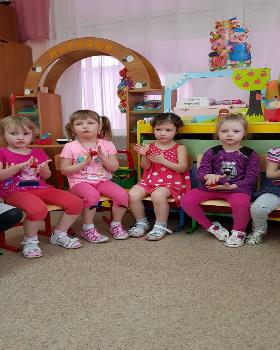 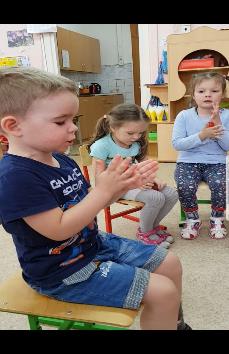 